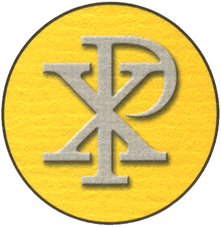 St Pius X Catholic Preparatory School and Oak House NurseryHEADTEACHER’S PERSON SPECIFICATION (A: application; I : Interview) Criteria Criteria E/D ASSESS Qualifications  Qualified Teacher Status. E A Degree level qualification. E A Completed NPQH. D A Further post graduate study. D A A record of recent and relevant in-service training.E A Successfully undertaken appropriate Child Protection Training.E A Experience Proven successful leadership at senior level in a primary school as Headteacher/Deputy/SLT. E A, IExperience of working effectively within the school community and with external partners. E A, I Varied and substantial teaching experience with primary aged pupils. E A, I Faith Commitment Practising Catholic. E A, I Involvement with parish community.D  A, I Qualities and knowledge Evidence of the ability to promote a positive, sensitive and caring ethos.  To promote pride in the school and it’s physical environment, together with high standards of achievement and behaviour. E A, I Commitment to improving the distinctive Catholic character of the school. E A, I Thorough knowledge of safeguarding legislation and safer working practices. E A, I Ability to innovate and find creative solutions, and to communicate a vision to inspire and motivate all stakeholders. E A, I Proven track record of the ability to raise the academic and personal achievement of all pupils. E A, I Maintenance of high standards of discipline, attendance and behaviour. E A, I Clear understanding of what constitutes good and excellent teaching and learning across the whole school and how it is secured. E A, I The ability to set, communicate, encourage and expect high expectations for all members of the school community, including parents. E A, I Excellent interpersonal and communication skills, both oral and written. E A, I Evidence of analytical skills and knowledge in relation to the evaluation of school data. E A, I Be prepared to make a direct contribution to the broader life of the school. E A, I Confident use of ICT as an effective tool for school management.E A, I Leading and Managing Pupils and Staff Knowledge and understanding of how to raise standards of learning across the school and a proven track record in doing so. E A, I Excellent knowledge of the current major curriculum issues, recent educational developments and legislative changes, together with an understanding of their significance for the leadership of the school. E A, I Ability to use, analyse and monitor pupil assessment data to identify needs and trends in order to promote an appropriate level of challenge to all pupils. E A, I Demonstrate a commitment to providing choice and flexibility in learning to meet the needs of every child to ensure that every child achieves his/her best. E A, I An ability to identify and promote excellence and challenge poor performance across the school. E A, I A proven commitment to an inclusive education which addresses the needs of all learners in a diverse community. E A, I A clear vision for consistent systems and procedures which bring about firm but fair behaviour management. E A, I Evidence of establishing a culture of creativity and imaginative expression amongst staff and pupils.E A, I A commitment to the idea that attainment is only one part of every child’s development and a willingness to embed this into the school’s culture. E A, I Effective Systems and Processes Knowledge of legal issues relating to managing a school, including equal opportunities, race relations, disability, human rights, employment legislation and data protection.  E A, I The ability to use performance management to secure accountability and improve performance. E A, I Proven track record in working collaboratively and building, leading, empowering and developing effective teams.  E A, I Evidence of the ability both to delegate and work collaboratively. E A, I The ability to prioritise tasks, make informed decisions and implement them in a flexible manner. E A, I An understanding of managing finance efficiently in accordance with financial management and best value principles. E A, I Evidence of a commitment to developing and sustaining a safe, secure and healthy school environment, in accordance with Child Protection and Safeguarding Legislation. E A, I Experience of creating, implementing and maintaining new systems and structures in a school environment. E A, I The self-improving school system Experience of developing and managing good communication systems, chairing meetings effectively and working in partnership with other agencies. E A, I  Proven ability in working with a range of stakeholders, including staff, pupils, parents, governors and the wider community.  E A, I Experience in developing and managing good communication systems, chairing meetings effectively and working in partnership with other agencies. E A, I A vision for governor, parent and community involvement in the life of the school. E A, I A commitment to continuing CPD for oneself and for all members of the school community.  E A, I An unwavering commitment to acknowledge, celebrate and foster respect for the richness and diversity of the school’s communities. E A, I Personal requirements The ability to manage the organisational, strategic and inspirational work of an Independent School. Ability to market and take forward the possible expansion of the school. E A, I Continue to promote our school’s strong educational philosophy and values. E A, I Be a strong and visible presence in all areas of school. E I To be approachable and to be a good listener.E I Build and maintain quality relationships through interpersonal skills and effective communication.E I Inspire trust and confidence across the school and community.E I Manage and resolve conflict.E I Prioritise, plan and organise themselves and others. E I 